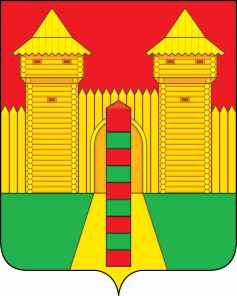 АДМИНИСТРАЦИЯ  МУНИЦИПАЛЬНОГО  ОБРАЗОВАНИЯ «ШУМЯЧСКИЙ   РАЙОН» СМОЛЕНСКОЙ  ОБЛАСТИПОСТАНОВЛЕНИЕот 08.04.2024г. № 187          п. ШумячиВ связи с кадровыми изменениями в Администрации муниципального образования «Шумячский район» Смоленской областиАдминистрация муниципального образования «Шумячский район» Смоленской областиП О С Т А Н О В Л Я Е Т:1. Внести  в состав Комиссии по исчислению стажа работы лицам, исполняющим обязанности по техническому обеспечению деятельности Администрации муниципального образования «Шумячский район» Смоленской области, для выплаты им ежемесячной надбавки за выслугу лет к должностному окладу, утвержденный постановлением Администрации муниципального образования «Шумячский район» Смоленской области от 24.05.2018г.. № 267 «О Комиссии по исчислению стажа работы лицам, исполняющим обязанности по техническому обеспечению деятельности Администрации муниципального образования «Шумячский район» Смоленской области, для выплаты им ежемесячной надбавки за выслугу лет к должностному окладу»  (в редакции постановления Администрации муниципального образования «Шумячский район» Смоленской области от 26.05.2020г. № 283) следующие изменения:позицию:заменить позицией следующего содержания:позицию:исключить.2. Настоящее постановление вступает в силу со дня его подписания.3. Контроль за исполнением настоящего постановления возложить на управляющего делами Администрации муниципального образования «Шумячский район» Смоленской области И.В. Кулешову.Глава муниципального образования«Шумячский район» Смоленской области                                        Д.А. КаменевО внесении изменений в состав Комиссии по исчислению стажа работы лицам, исполняющим обязанности по техническому обеспечению деятельности Администрации муниципального образования «Шумячский район» Смоленской области, для выплаты им ежемесячной надбавки за выслугу лет к должностному окладу, утвержденный постановлением Администрации муниципального образования «Шумячский район» Смоленской области от 24.05.2018г. № 267«ВозноваЮлия Викторовна-начальник Финансового управления  Администрации муниципального образования «Шумячский район» Смоленской области, заместитель председателя комиссии»«ПавловаТатьяна Владиславовна-начальник Финансового управления  Администрации муниципального образования «Шумячский район» Смоленской области, заместитель председателя комиссии»«БыковАнатолий Николаевич-главный специалист сектора организационного обеспечения деятельности Администрации  муниципального образования    «Шумячский район» Смоленской области»